Les journées nationales du management 2014 : La PME dans tous ses étatsMardi 14 octobre 2014  9h15 Atelier 8 : Les ETI, un état des lieux quantitatif et qualitatifIntervenants :Thierry Nobre, professeur à l’Ecole de Management de StrasbourgDidier Granclaude, doctorant à l’Ecole de Management de Strasbourg Objectif de l’atelier : Etat des lieux, bilan statistique, ETI au centre des stratégies de relance économique, les particularités des ETI, le management de ces ETI.IntroductionIntérêt pour La croissance des PMELes grosses PME stabilisent le tissu industrielLes TPE rencontrent actuellement des difficultés économiquesProblématique proposée : Quels sont les blocages qui empêchent les PME de grandir ? Comment se fait la transition entre la dynamique entrepreneuriale et la dynamique managériale comme dans les grands groupes ?Présentation en 2 parties :ETI, position et comparaison internationaleTravail de réflexion : comment on passe d’une catégorie à une autre ? (démarche entrepreneuriale forte) Comment se fait la transition entre dynamique entrepreneuriale à managériale ?I. Définition, chiffres clés et contexte européenL’ETI : une vaste catégorie3 critères à partir de la loi LME de 2008 : 250 à 4999 salariésCA + de 50 M€ de CATotal Bilan + de 43 M€Donc un ensemble d’entreprises hétérogènes dans leur fonctionnement.4 794 ETI en France (avril 2014 INSEE)0,2% est leur poids en nombre d’entreprises mais un poids en CA de 27,6% et un poids en VA de 29,2%Donc une catégorie très performante pour l’économie, mais en très petit nombre.ETI, orientées surtout vers 2 secteurs : industrie et commerce34,5 % industrie32.5 % commerce, transport, hébergement et restaurationPeu présentes dans le secteur de la constructionETI, concentrées en Ile de France ou dans les grandes agglomérations :Championnes départementales,Car beaucoup d’ETI sont sous contrôle de groupes étrangers.ETI, quel contrôle ? : Sur 4800 ETI présentes en France, 1250 sont sous contrôle étranger Groupes étrangers = 950 000 salariés soit 29% des ETIL’ETI : quels facteurs clés de succès ?Innovation : les ETI représentent plus du ¼ de la dépense intérieure de R&D des entreprises avec 26%. Ce sont des entreprises innovatrices dans des secteurs d’activités qui ne sont pas forcément considérés comme innovateurs. Innovation essentiellement dans les secteurs classiques tels que l’industrie.L’exportation : les ETI sont internationalisées, elles représentent + du 1/3 des exportations.Mais aussi l’acquisition : grâce à « leurs trésors de guerre », elles ont fortement recours à la croissance externe et aux acquisitions.L’ETI : quelle comparaison européenne ? (03/10/14 Eurostat)Synthèse du tableau :Domination de l’Allemagne en nombre d’ETI et de salariésLa France (3ème position après le Royaume Uni) continue à développer le nombre de ses ETIL’Espagne et Italie ont tendance à reculerConclusion de l’état des lieux quantitatifETI est internationalisée avant toutle nombre de ME et d’ETI se développe un peu plus en Francel’Allemagne : une exception et pas forcément une règle. Difficile de transposer en raison des différences entre Allemagne et France en matière de Formation et Apprentissage d’une part et de système de financement d’autre-part.la France se situe plutôt bien dans la moyenne européennePoursuivre le modèle Moyenne Entreprise et ETI : employeur et performant2. Un état des lieux qualitatif (présentation d’une étude réalisée dans le cadre de la chaire AGEFA/PME EM STRASBOURG)Comment passe-t-on de l’un à l’autre ?Est-ce que l’ETI en grandissant perd les particularités de la logique entrepreneuriale ?Problématique (P), objectif (O) et intérêt (I) de la rechercheP : L’entrepreneuriat est-il soluble dans l’ETI ?O : Identifier la logique qui anime l’ETI, entre la PME et la GEI : Améliorer la compréhension du management des ETI, inconnu jusqu’à présent (LME = 2008)La recherche en sciences de gestion, management : cadrage théoriqueNécessité de  contextualiser la trajectoire de l’ETI au-delà de sa définition quantitative : Modèle de Greiner (1973) qui essaie de décrypter quels sont les différents passages par lesquels passent les organisations : 5 phases de croissance, pas un long fleuve tranquille, une alternance de phases régulières, puis de crises, sachant que chacune des phases provoque la suivante.Phase 1 : phase de créativité -> crise de leadership (besoin de formaliser)Phase 2 : phase de croissance par la direction (formalisation, organigramme fonctionnel) - > crise d’autonomie (formalisme trop contraignant)Phase 3 : phase de délégation (DPO) -> crise de contrôle (perte de vision globale, organigramme divisionnel)Phase 4 : phase de croissance par coordination - > crise de bureaucratie (système de planification stratégique)Phase 5 : croissance par collaboration (structure matricielle, problématique de rationalisation et de délégation) - > crise de ? (Greiner s’arrête ici)Crise des frontières - > trop complexe à gérer, on externalise (automobile), on ne sait plus où sont les frontières de l’organisation.Limites du Modèle de Greiner :Critiqué en sciences de gestion car trop linéaire, séquentiel2 auteurs : Levie et Lichtenstein (2010) ont déconstruit ce modèle et proposent un autre modèle celui des états dynamiques principes sur les états dynamiques : la dynamique du dirigeant, logique d’opportunités, succession de business model des entrepriseshttp://scholarworks.umb.edu/cgi/viewcontent.cgi?article=1014&context=management_wp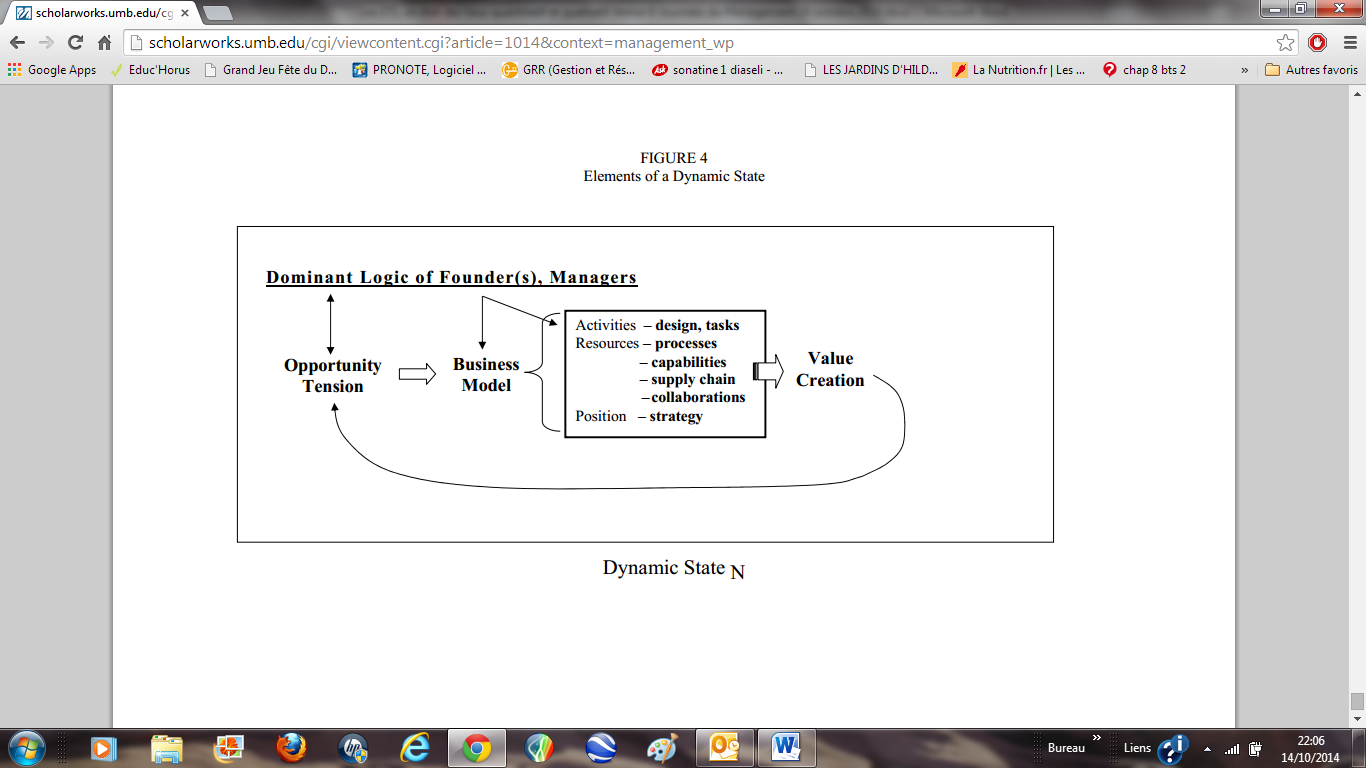 Tensions d’opportunité -> business model (activités : design, tâches ; ressources : process, capacités, gestion chaîne logistique, partenariat ; position : stratégie) -> création de valeurNécessité d’évaluer le degré d’entrepreneurial et le degré managérial d’une firmeLe modèle du management entrepreneurial de Stevenson adapté par Brown (2001)Nous avons retenu ce modèle et nous avons essayé de le traduire au niveau de 3 ETI pour savoir si elles sont plus entrepreneuriales ou managériales.La recherche en sciences de gestion, management : cadrage pratiqueMéthodologie de l’étude :3 entreprises concernées par le « désentrepreneuriat » ont été étudiées :Alpha : 2 frères, haute technologie, création en 1985, 1700 salariés, entretiens avec membres de l’entreprise…Beta : PME filiale intégrée dans un grand groupe, 1300 salariés, décentralisée en agenceMU : ETI familiale (1980) dans un maillage territorial, 500 salariés, transport et logistiquePositionnement des ETI sur le modèle de GreinerMU : crise de leadershipBETA : avant crise de contrôleALPHA : sortie de la crise de contrôle et poursuit une croissance par coordination (balance scorecard)Synthèse de l’étude Le contrôle des ressources plus administratif qui intervient avec la croissance va avoir une incidence sur le comportement de l’entrepreneur.Culture entrepreneuriale : inquiétude des salariés avec la croissance de la taille car l’orientation managériale est due à la taille.Le paradoxe d’Icare (Dany Miller): les entreprises confrontées à des changements de modèles stratégiques, continuent de croire en leur modèle et plutôt que de le remettre en cause, elles vont l’approfondir, et plus elles vont être en décalage avec leur environnement (ex : VIRGIN, FNAC, confrontées à un changement radical des modes de consommation).Apparaît le mécanisme de « désentrepreneurialisation » !Conclusion de l’atelier :ETI est une entreprise entrepreneuriale (elle poursuit une logique entrepreneuriale)L’ETI est orientée vers la croissance.Mais ETI, une entreprise face à un paradoxe : « Préserver la logique entrepreneuriale dans un contexte de managérialisation »Implications managériales : Contextualiser la trajectoire pour diagnostiquer le stade de développement des ETI, Accompagner les équipes à faire le deuil de la PMEImplications théoriques : L’ETI est donc un objet de recherche en soi.Nombre PME (0-249)Nombre ETI (250-4999)Allemagne57 77110 717France22 0004 926Royaume-Uni27 5895 994Focus entrepreneurialDimensions conceptuellesFocus administratifPerception des opportunitésOrientation stratégiqueContrôle des ressourcesCourt termeEngagement envers les opportunitésLong termePlusieurs étapes avec exposition minimale à chaque foisEngagement des ressourcesUne étape avec engagement totalUtilisation épisodique ou location des ressourcesContrôle des ressourcesPropriété des ressourcesPlate avec multiples réseaux informelsStructure managérialehiérarchiqueFondée sur la création de valeurPolitique de récompenseFondée sur la responsabilité et l’anciennetéCroissance rapide et prioritaire, risque acceptéOrientation croissanceSécurité, lenteur, croissanceOrientation opportunitésCulture entrepreneurialeOrientation contrôle des ressources